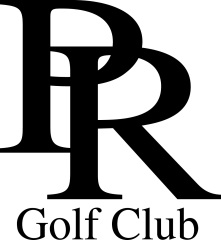 
                      Paso Robles Co-Ed Golf Club
                    2023 Tournament Calendar
*
***
   Date:		   	 TIME:	            FORMAT:	
*	  
January 28th   	   		 10:30am 	   	Blind DRAW FOURSOME
   	 
FEBRUARY 25th  	    		 10:30am	    	2-Person Pinehurst
 							  
MARCH 19th   	    	 	 10:30am	   	2-PERSON SHAMBLE

april 23rd   	   		 10:30AM	   	2-PERSON BEST BALL
 
MAY 7th   	   	    		 10:30AM	    	2-PERSON SCRAMBLE

JUNE 25th            	    	           10:00AM	   	2-Person Aggregate 
	 
july 16th     		    		 10:00am	   	4-Person SCRAMBLE

august 12th             		 10:00am	    	BLIND DRAW 2-SOME 
 
September 9th  		        	 10:00am	    	2-PERSON SCRAMBLE
	 
October 14th    			 10:30am	  	2-Person Split 9’s	
 
November 4th  	 		 10:30aM          	2-PERSON SHAMBLE COMB.
December 2nd  	 		 10:30am         	MULLIGAN STU

    QUESTIONS, CALL THE GOLF SHOP 805-238-4722.  ALL PLAYERS MUST 
        HAVE A VALID HANDICAP TO PARTICIPANT CO-ED GOLF CLUB 


PASO ROBLES GOLF CLUB • 1600 Country Club drive • Paso robles, California • 93446•   
 (805) 238-4722 • pasoroblesgolfclub.com